Комитет по образованиюАдминистрации г.Улан-УдэМДОУ №87 корпус №2 «Улыбка»Проект в средней группе №24 «Праздник Белого месяца»Воспитатель: Рудкина О.Н.Ишбулатова Ю.Т.2019Проект в средней группеПраздник Белого месяцаТип проекта: творческий, краткосрочный.Сроки реализации проекта: с 28 января  по 4 февраля.Участники проекта: дети, родители, воспитатели.Актуальность:Традиции это своеобразный коммуникативный механизм общества, обеспечивающий непрерывность передачи духовных, интеллектуальных и материальных ценностей от поколения к поколению. Одной из основных традиций бурятского народа является празднование Нового года по лунному календарю — Сагаалган. По лунному календарю встречают Новый год кроме бурят в Монголии, Тыве, Калмыкии, Китае, Японии, Корее, Вьетнаме.Сагаалган – это символ обновления человека и природы, чистоты помыслов, надежды и добрых ожиданий. Сейчас проблема в том, что нынешнее поколение теряет значимость национальных культурных ценностей. Наш проект направлен на возрождение культуры, традиций и обычаев бурятского народа. А также для развития чувства сопричастности к народным торжествам. Дети дошкольного возраста не достаточно имеют представления о культуре, традициях и обычаях бурятского народа.Цель проекта:Знакомить детей с культурой, бытом и обычаями бурятского народаЗадачи проекта:1. Способствовать формированию знаний о Сагаалгане, как о важном и значимом празднике в жизни жителей Бурятии;2. Развитие познавательных навыков через бурятский фольклор (чтение художественной литературы, разучивание стихов, песен и т. д.);3. Развитие двигательной активности посредствам знакомства с национальными играми;4. Развитие воображения, любознательности, крупной и мелкой моторики через художественное творчество;5. Воспитание чувств толерантности и взаимоуважения, воспитывать любовь к родной республике и гордость за неё;Ожидаемый результат проекта:           - Разработка системы занятий для дошкольников по ознакомлению с культурой, традициями и обычаями бурятского народа;;           - Активизация совместной творческой деятельности семьи и детского сада; - Оформление центра «Культура бурят, обычаи, традиции».План проектной деятельности: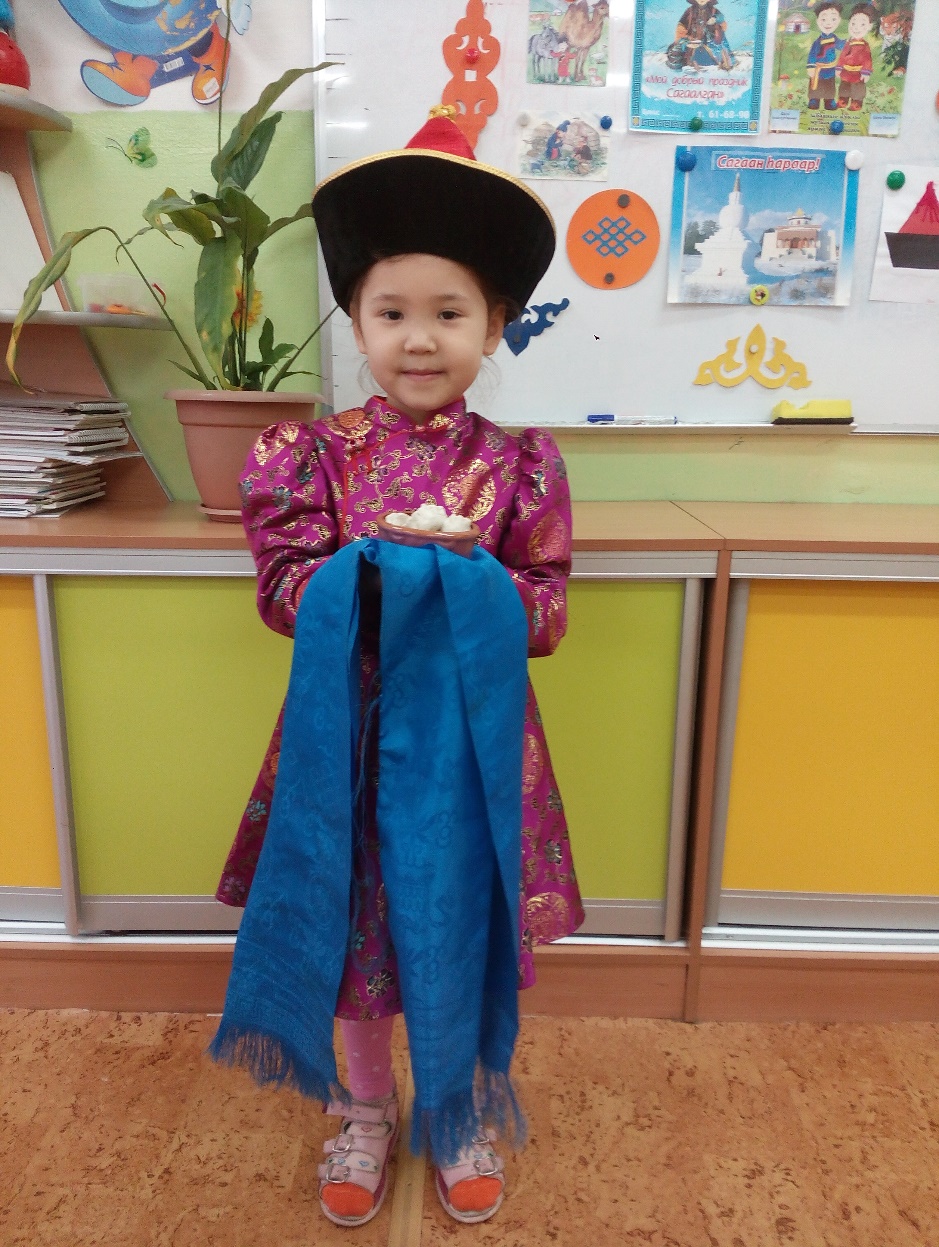 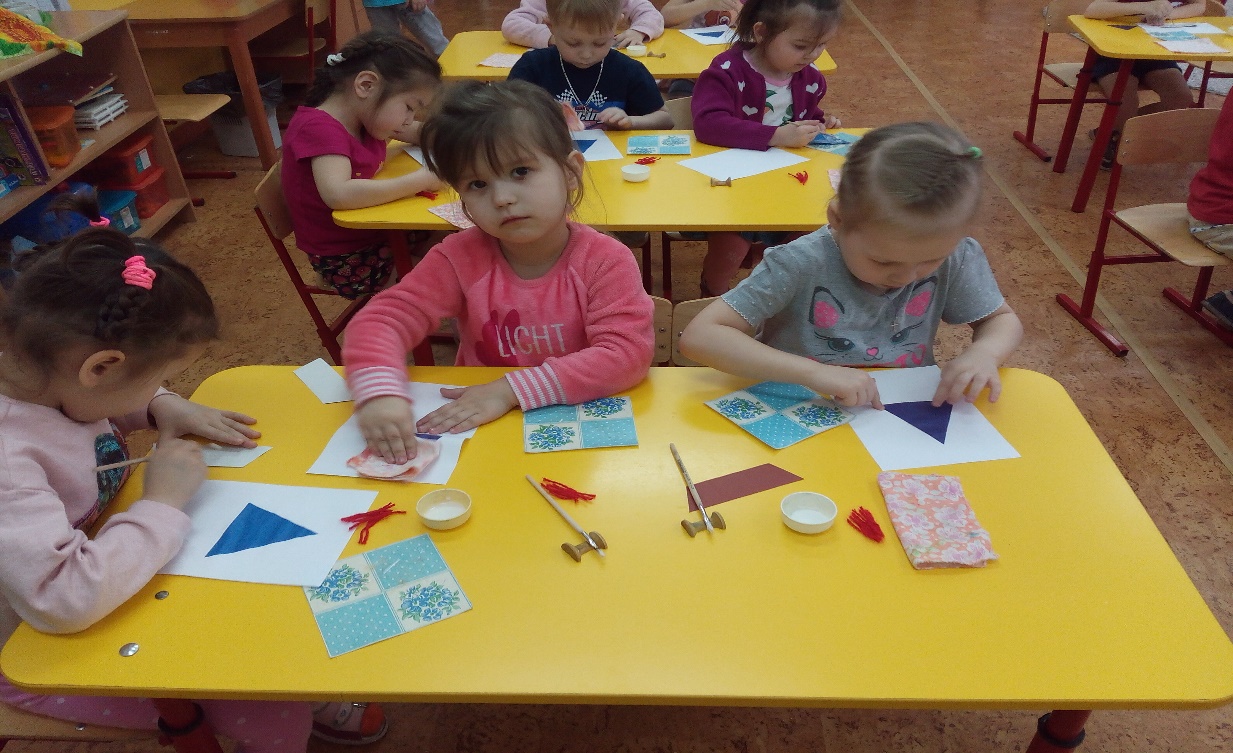 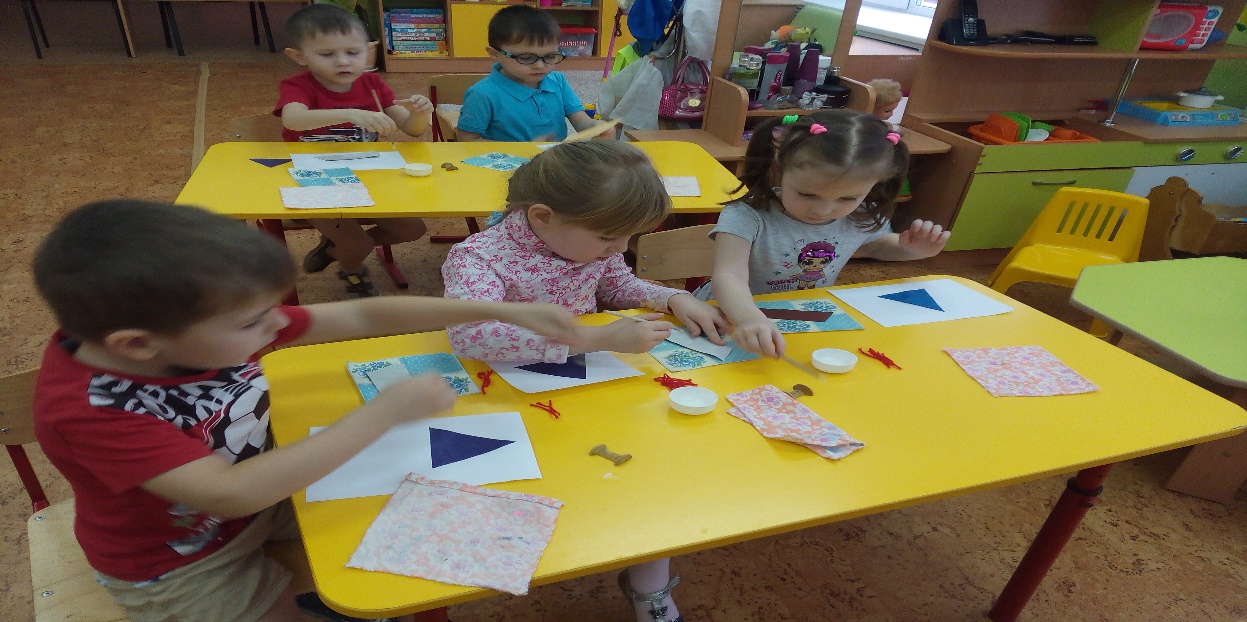 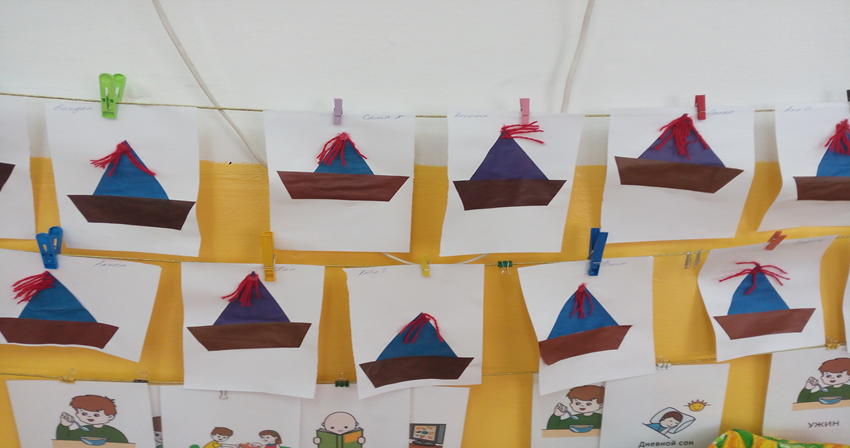 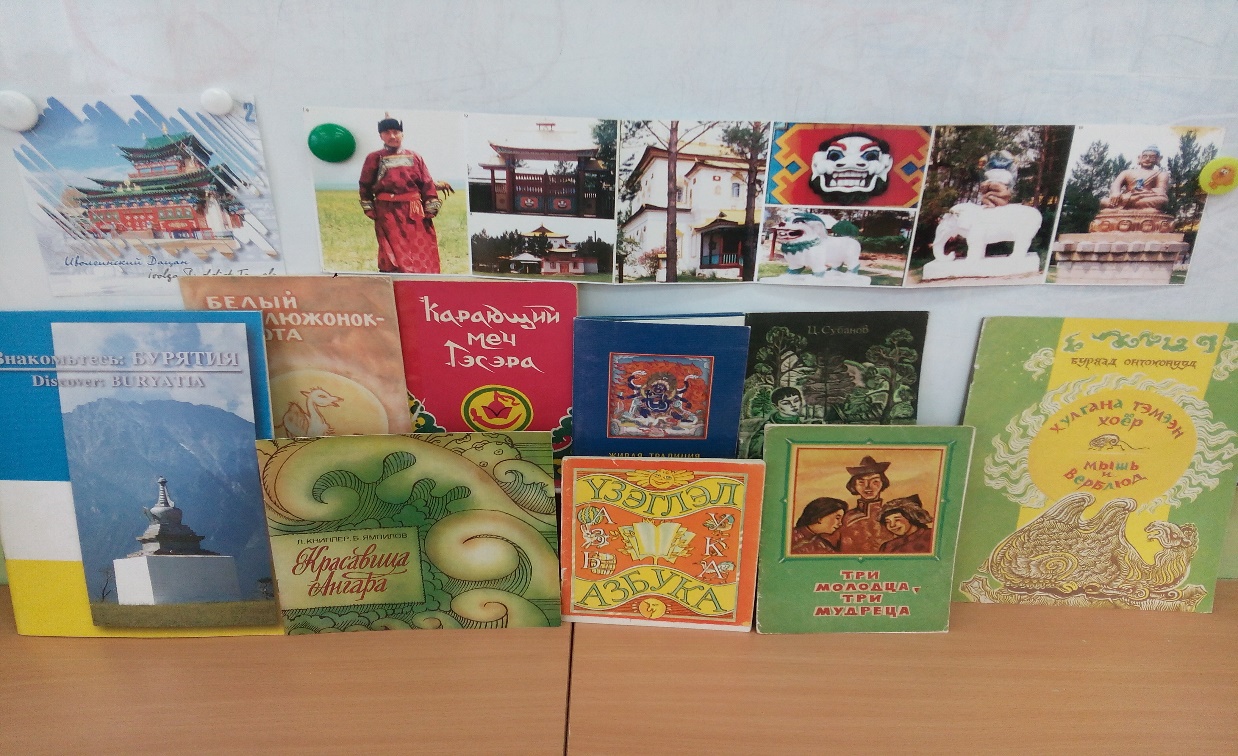 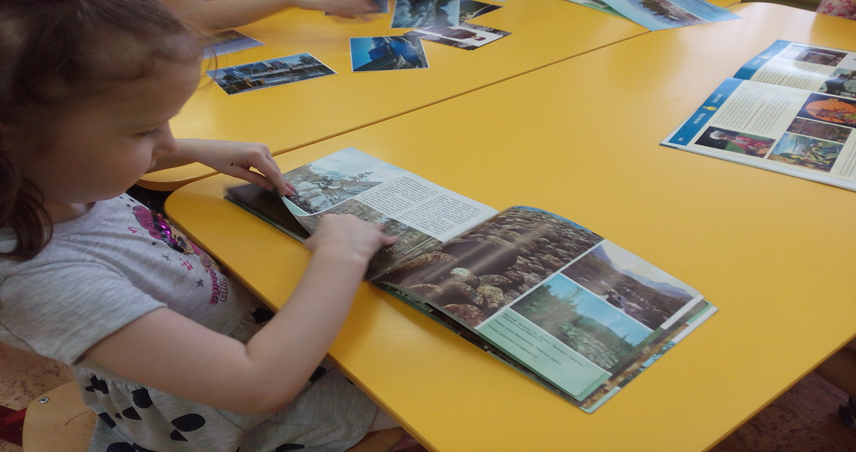 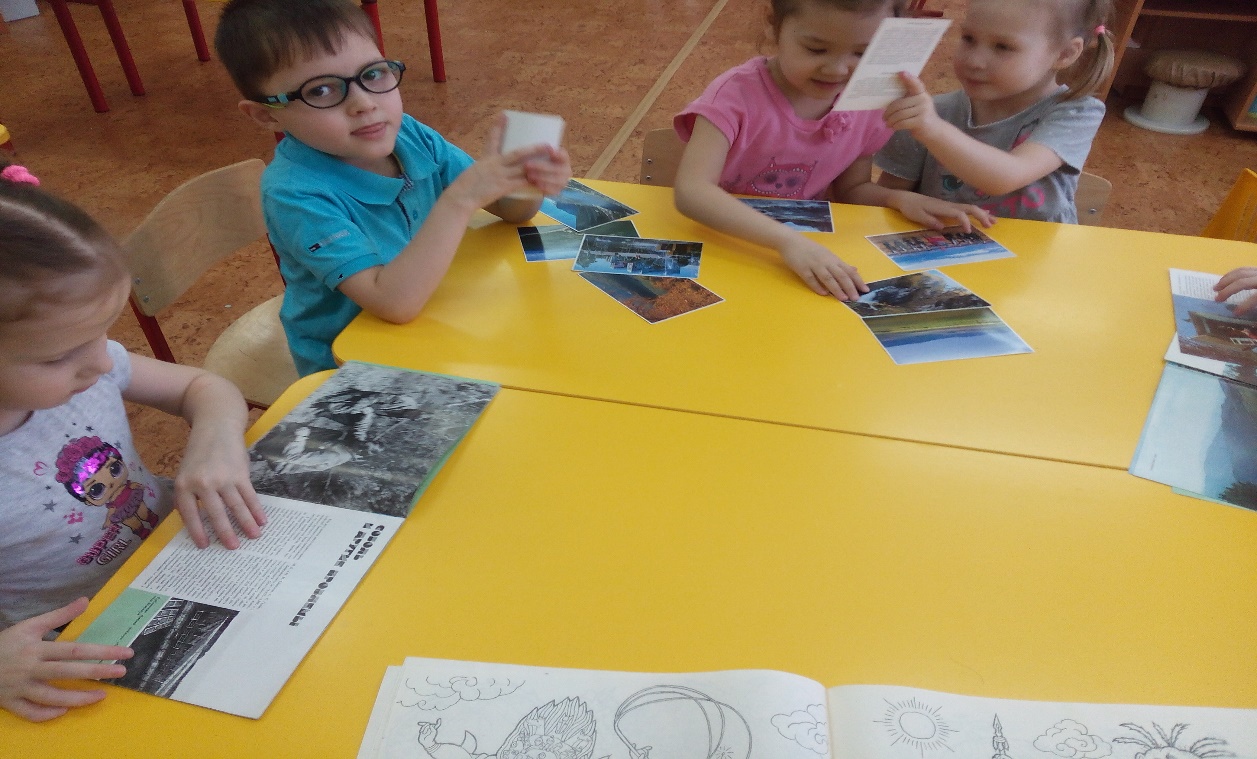 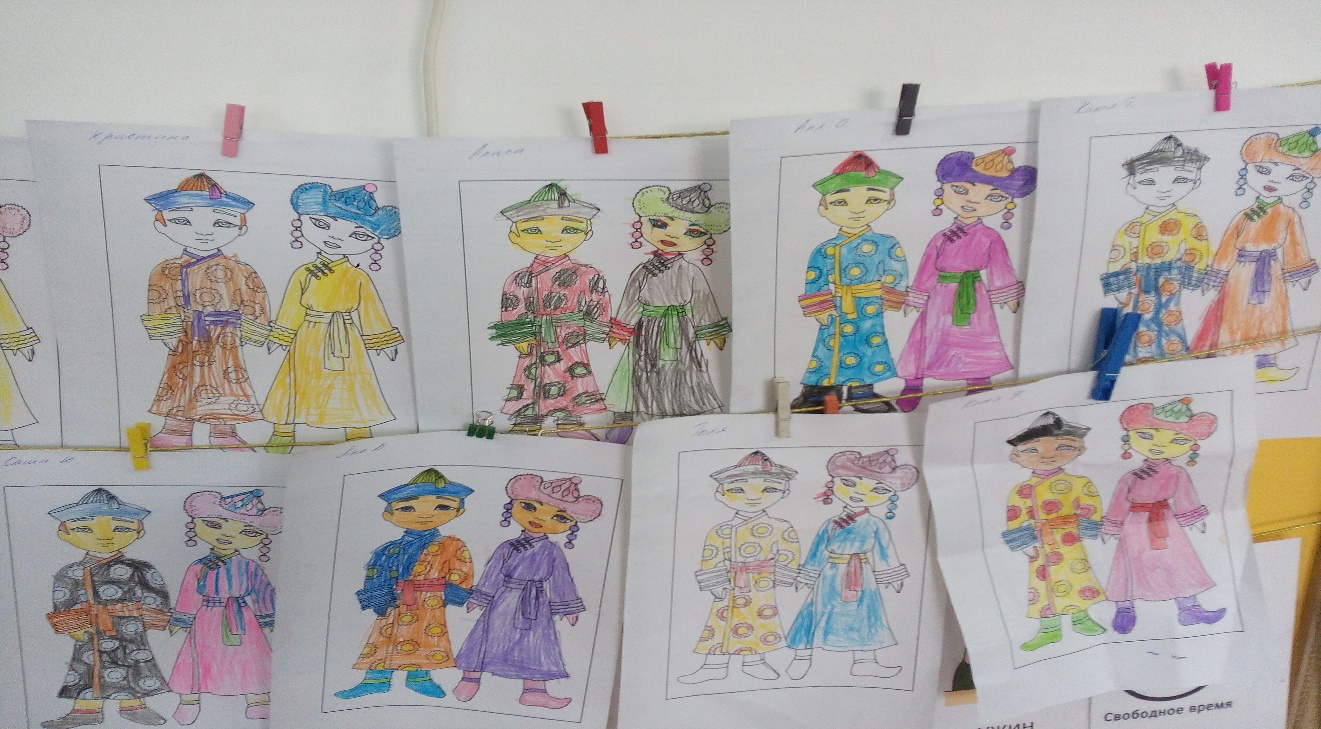 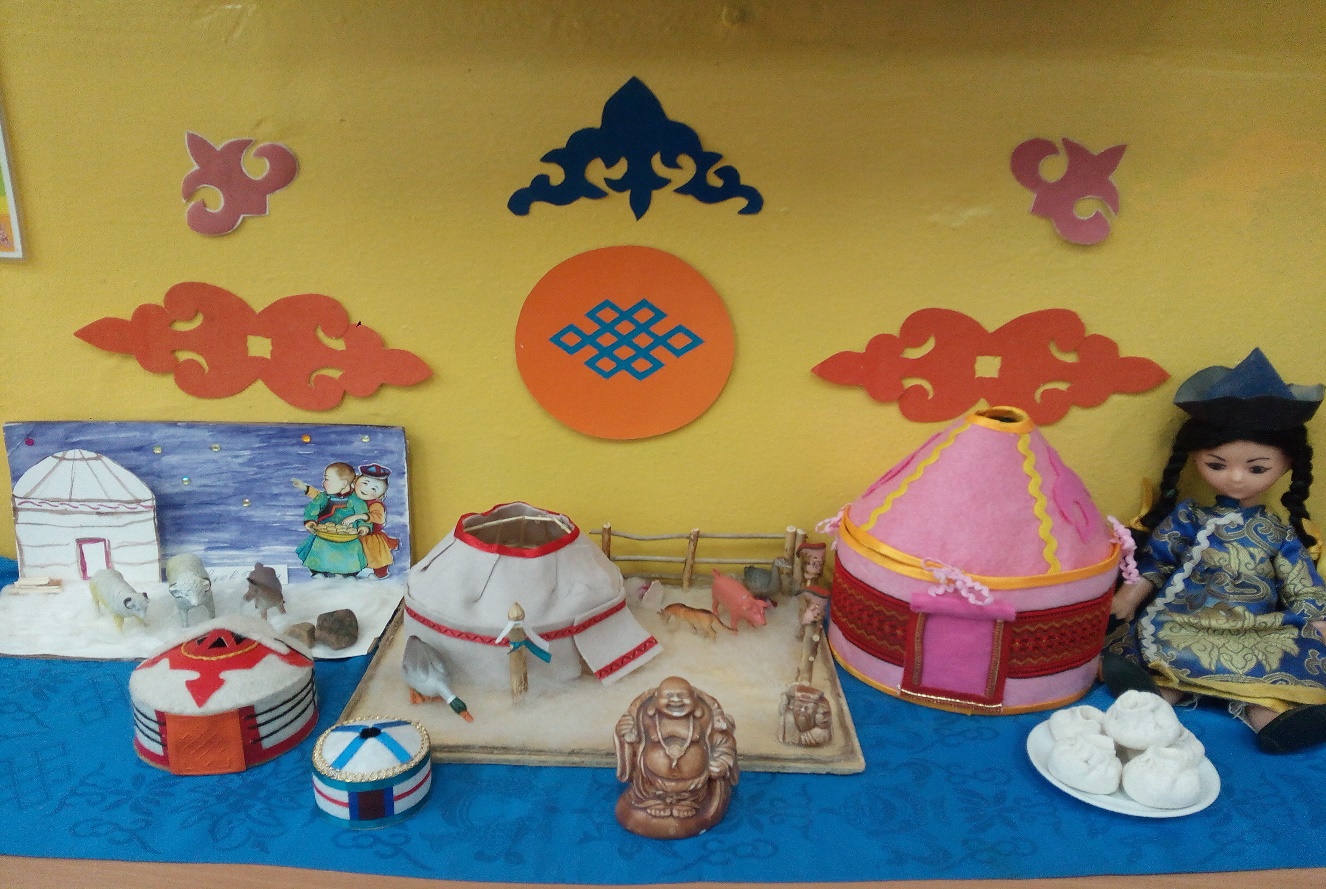 Беседы«Новый год по лунному календарю», «Звериный календарь», «Как встречать Сагаалган,»«Молочная пища», «Цвета хадака»Подвижные игры«Солнце», «Ловля тарбаганов», «Семья», «Рукавичка»Познание«Сагаалган – священный праздник бурятского народа»; «Бурятская национальная одежда»Развтие речиЧтение бурятских народных сказок: «Снег и заяц», «Верблюд и мышь», «Зима и лето», «Два барана и лиса»;Разучивание стихотворения «Праздник белого месяцы» Баира ДугароваПросмотр презентации«Бурятские национальные костюмы», «Бурятский народный орнамент», «Бурятские национальные блюда»Художественное творчество: Аппликация «Малгай»«Бурятская национальная одежда»Работа с родителямиКонкурс поделок из природного материала «Сагаалган 2019»Итоговое мероприятие выставка поделок, награждение лучших.Итоговое мероприятие выставка поделок, награждение лучших.